Zagreb, 28. veljače 2014.PLAN NABAVE DRŽAVNOG SUDBENOG VIJEĆA ZA 2014.Sukladno odredbi članka 20. stavak 2. Zakona o javnoj nabavi („Narodne novine“ broj 90/11, 83/13 i 143/13 u daljnjem dijelu teksta „Zakon“) za predmete nabave čija je procijenjena vrijednost jednaka ili veća od 20.000,00 kuna a manja od iznosa iz članka 18. stavak 3. ovog Zakona, u plan nabave unose se podaci o predmetu nabave i procijenjenoj vrijednosti nabave. 						Predsjednik Državnog sudbenog vijeća							RANKO MARIJAN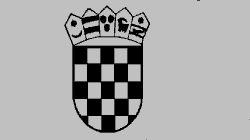 REPUBLIKA HRVATSKADRŽAVNO SUDBENO VIJEĆERednibrojPREDMET NABAVEEVIDENCIJSKI BROJ NABAVEPROCIJENJENA VRIJEDNOST NABAVERASHODI ZA MATERIJAL1.Uredski materijal 40.000,00RASHODI ZA USLUGE2.Usluge fiksne i mobilne telefonije25.000,00NAKNADE TROŠKOVA 3.Hotelski smještaj30.000,00